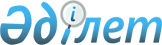 О создании конкурсной комиссии по выбору независимого аудитора для проведения ежегодного внешнего аудита Национального фонда Республики КазахстанПостановление Правительства Республики Казахстан от 6 июня 2019 года № 379
      В соответствии с пунктом 1 статьи 133 Бюджетного кодекса Республики Казахстан от 4 декабря 2008 года и пунктом 4 Правил выбора независимого аудитора для проведения ежегодного внешнего аудита Национального фонда Республики Казахстан, утвержденных постановлением Правительства Республики Казахстан от 8 мая 2013 года № 474, Правительство Республики Казахстан ПОСТАНОВЛЯЕТ:
      1. Создать конкурсную комиссию по выбору независимого аудитора для проведения ежегодного внешнего аудита Национального фонда Республики Казахстан (далее - Конкурсная комиссия) с учетом представлений членов Совета по управлению Национальным фондом Республики Казахстан в следующем составе:
      2. Конкурсной комиссии в установленном законодательством порядке провести конкурс до 1 сентября 2019 года по выбору независимого аудитора для проведения ежегодного внешнего аудита Национального фонда Республики Казахстан на 2019 - 2020 годы и определить по его результатам победителя конкурса.
      3. Настоящее постановление вводится в действие со дня его подписания.
					© 2012. РГП на ПХВ «Институт законодательства и правовой информации Республики Казахстан» Министерства юстиции Республики Казахстан
				
Шолпанкулов

Берик Шолпанкулович
- Первый вице-министр финансов Республики Казахстан, председатель
Темирбеков

Даурен Оденович
- директор Департамента бюджетного кредитования Национального фонда Республики Казахстан и взаимодействия по вопросам финансового сектора Министерства финансов Республики Казахстан, заместитель председателя
Сәрсенбай 

Ержан Нұрланұлы
- директор Департамента политики управления обязательствами государства и развития финансового сектора Министерства национальной экономики Республики Казахстан
Байгужина

Айгуль Мурзатаевна
- заместитель председателя Комитета казначейства Министерства финансов Республики Казахстан
Нупиров 

Жанибек Максутович
- заместитель заведующего Отделом социально-экономического мониторинга Администрации Президента Республики Казахстан (по согласованию)
Перепечина

Ольга Валентиновна
- Председатель Комитета по финансам и бюджету Сената Парламента Республики Казахстан (по согласованию)
Оксикбаев 

Омархан Нуртаевич
- член Комитета по финансам и бюджету Мажилиса Парламента Республики Казахстан (по согласованию)
Плотников

Константин Федорович
- член Счетного комитета по контролю за исполнением республиканского бюджета (по согласованию)
Вахидов Батур Алчинович
- начальник управления анализа и риск-менеджмента Департамента монетарных операций Национального Банка Республики Казахстан (по согласованию)
      Премьер-Министр
Республики Казахстан 

А. Мамин
